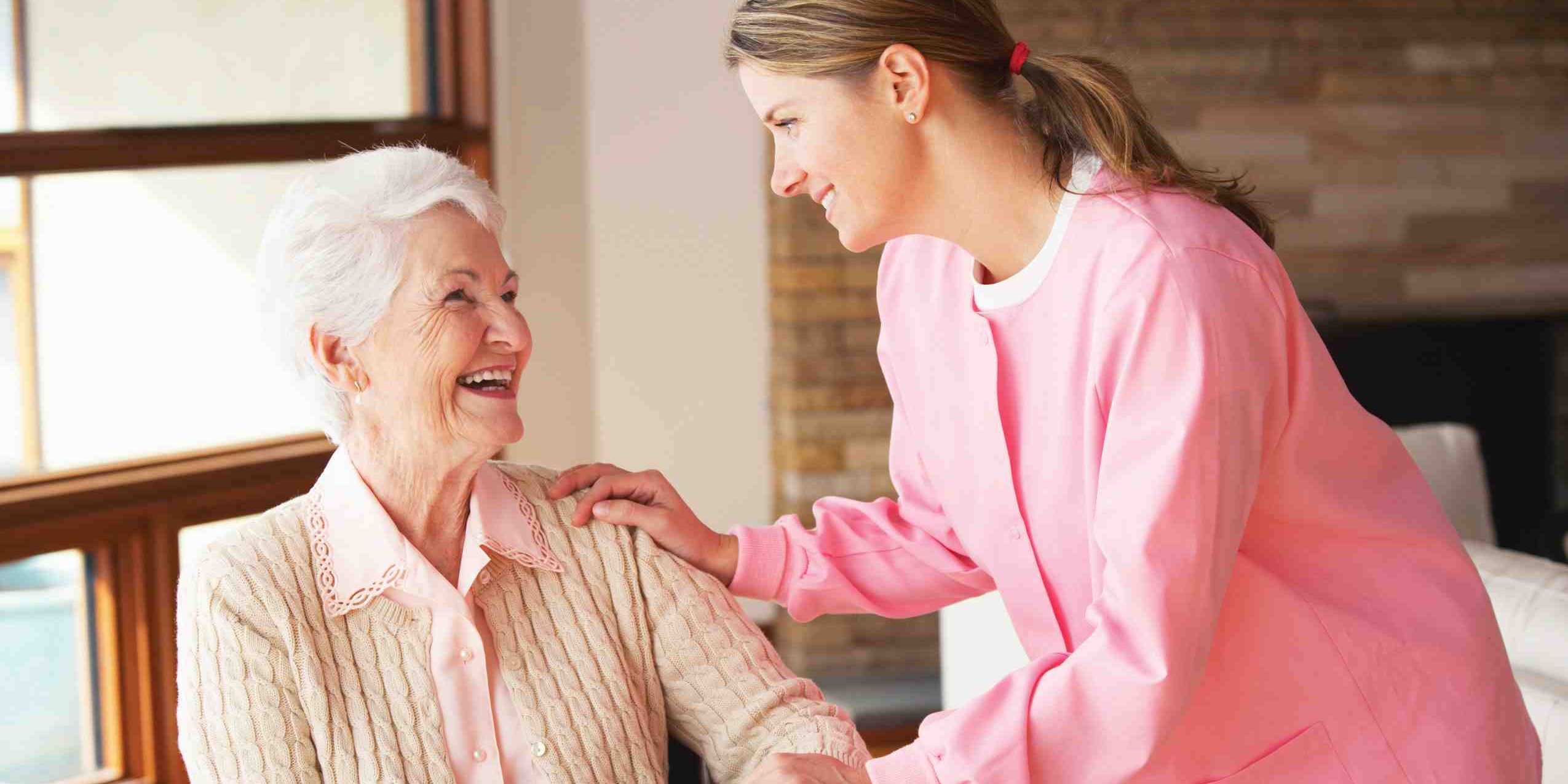 Serviciul social ,,Centrul Magnolia - Unitate de îngrijire la domiciliu” cod serviciu social 8810 ID – I,  este înfiinţat şi administrat de furnizorul Primăria Municipiului Târgu Jiu - Direcția de protecție socială Târgu Jiu, acreditat conform Certificatului de acreditare seria AF, nr. 006796 eliberat la data de 24.05.2021 de Ministerul Muncii și justiției sociale.Serviciul social   ,,Centrul  Magnolia - Unitate de îngrijire la domiciliu” cod serviciu social  8810 ID – I, este înființat prin Hotărârea Consiliului Local al Municipiului Târgu Jiu nr.77 din data de 22.02.2021, modificată și completată de HCL nr.334/26.07.2021, structură  fără personalitate juridică  în cadrul  Complexului de servicii sociale Târgu Jiu - Direcția de protecție socială Târgu Jiu și deține Licența de funcționare seria LF, nr.0011435 eliberată de Ministerul Muncii și Solidarității Sociale la data de 07.10.2021.Sediul serviciului social  ,,Centrul Magnolia - Unitate de îngrijire la domiciliu” cod serviciu social  8810 ID-I este în Municipiul Târgu Jiu, B.dul Constantin Brâncuși nr.53, bl.53, parter, județul Gorj.,, Centrul Magnolia - Unitate de îngrijire la domiciliu”, furnizează servicii sociale de interes local fără plata unei contribuții și se adresează persoanelor vârstnice dependente care, ca urmare a pierderii autonomiei funcționale din cauze fizice, psihice sau mintale, necesită ajutor pentru a realiza activitățile uzuale ale vieții de zi cu zi. Situația de dependență este o consecință a bolii, a traumei și poate fi exacerbată de absența relațiilor sociale și a resurselor economice adecvate. Activitățile desfășurate în cadrul ,,Centrul Magnolia - Unitate de îngrijire la domiciliu”.ajutor pentru activitățile instrumentale ale vieții zilnice: prepararea hranei sau livrarea ei, efectuarea de cumpărături necesare alimentației și menajului, sprijin pentru plata unor servicii și obligații curente, însoțire la medic și la cumpărarea medicamentelor prescrise, însoțire în mijloace de transport, acompaniere și socializare;ajutor pentru activitățile de bază ale vieții zilnice: igienă personală, îmbrăcare și dezbrăcare, hrănire și hidratare, ajutor la deplasarea în interiorul locuinței, igiena locuinței, utilizarea mijloacelor de comunicare.informare și consiliere psihologică/socială. Serviciile  de consiliere socială, în vederea prevenirii marginalizării sociale și pentru reintegrare socială, se asigură fără plata unei contribuții, ca un drept fundamental al persoanelor vârstnice, de către asistenții sociali. servicii privind recreerea și petrecerea în mod plăcut și util a timpului liber – însoțire la plimbare, la biserică, însoțire la diferite evenimente culturale ce au loc în Municipiul Târgu Jiu.Este eligibilă pentru acordarea serviciilor de îngrijire la domiciliu persoana vârstnică, care îndeplinește următoarele condiții:a)  are domiciliul în Târgu Jiu;b) locuiește singur/ă sau cu soțul/soția sau alte persoane vârstnice care îndeplinesc celelalte criterii de eligibilitate;c) are vârsta legală de pensionare, conform actelor normative în vigoare;d) este beneficiară a ajutorului minim de incluziune s acordat în baza Legii nr.196/2016 privind venitul minim de incluziune, cu modificările și completările ulterioare;e) nu realizează venituri proprii sau acestea nu sunt suficiente pentru asigurarea îngrijirii necesare;f) realizează venituri al căror cuantum se situează sub nivelul indemnizației sociale pentru pensionari prevăzute de O.U.G nr.6/2009 privind instituirea pensiei sociale minime garantate, aprobată prin Legea nr.196/2009 cu modificările și completările ulterioare;g) nu a încheiat cu alte persoane contract de vânzare-cumpărare a locuinței sau orice alt act juridic cu clauză de întreținere;h) nu este diagnosticat/ă cu tulburări psihice;i) nu suferă de boli infecto-contagioase;j) nu se poate gospodări singură sau necesită îngrijire ;k) persoana vârstnică care solicită serviciile să nu fie încadrat/ă în grad de handicap grav cu asistent personal sau cu îndemnizație lunară (conform art. 42 din Legea nr.  448/2006), de către Comisia de Expertiză Medicală a Persoanelor cu Handicap pentru Adulţi Gorj.l) persoana vârstnică să nu fie încadrată în gradul de dependență IA, IB, IC în urma evaluării complexe prin aplicarea Fișei de evaluare din Grila natională de evaluare a nevoilor persoanelor vârstnice. În unitatea de îngrijire la domiciliu pot fi incluse doar persoane vârstnice care sunt încadrate conform Fișei de evaluare socio-medicală aprobată prin H.G.nr.886/2000 în unul din următoarele grade de dependență:gradul II A - persoanele care şi-au conservat autonomia mentală şi parţial autonomia locomotorie, dar care necesită ajutor zilnic pentru unele dintre activităţile de bază ale vieţii de zi cu zi; gradul II B - persoanele care nu se pot mobiliza singure din poziţia culcat în picioare, dar care, o dată ridicate, se pot deplasa în interiorul camerei de locuit şi necesită ajutor parţial pentru unele dintre activităţile de bază ale vieţii de zi cu zi;gradul II C - persoanele care nu au probleme locomotorii, dar care trebuie să fie ajutate pentru activităţile de igienă corporală şi pentru activităţile instrumentale;gradul III A - persoanele care se deplasează singure în interiorul locuinţei, se alimentează şi se îmbracă singure, dar care necesită un ajutor regulat pentru activităţile instrumentale ale vieţii de zi cu zi; Persoanele beneficiare ale serviciului social ,,Centrul Magnolia - Unitate de îngrijire la domiciliu” au  urmatoarele drepturi :a) să li se respecte drepturile şi libertăţile fundamentale, fără nici o  discriminare, pe bază de rasă, sex, religie, opinie sau orice altă circumstanță personală ori socială;b) să fie informaţi cu privire la drepturile sociale, serviciile primite, precum și cu privire la situaţiile de risc ce pot apare pe parcursul derulării serviciilor;c) să li se comunice drepturile şi obligaţiile, în calitate de beneficiari ai serviciilor sociale;d) să beneficieze de serviciile prevăzute în contractul de furnizare servicii;e) să participe la procesul de luare a deciziilor în furnizarea serviciilor sociale,  respectiv la luarea deciziilor privind intervenția socială care li se aplică ;f) să li se asigure păstrarea confidenţialităţii asupra datelor personale,  informaţiilor furnizate şi primite;g) să li se garanteze demnitatea şi intimitateah) să fie protejați împotriva riscului de abuz și neglijare;i)   să-şi exprime liber opinia cu privire la serviciile primatej) să li se asigure continuitatea serviciilor sociale furnizate,  atât timp cât se mențin condițiile care au generat situația de dificultate;k)  dreptul de a avea acces la propriul dosar.Echipa de specialiști formată din: șef complex, asistent social, psiholog, și îngrijitori la domiciliu, oferă  servicii de calitate în conformitate cu standardele în vigoare. Vârstnicul care beneficiază de servicii sociale de îngrijire la domiciliu se simte mai protejat și mai important. Atenția personalului este focalizat doar pe beneficiar, între cele două părți construindu–se o relație de prietenie bazată pe respect și înțelegere. O preocupare permanentă a personalului o reprezintă legătura permanentă cu medicul de familie al beneficiarului.